АДМИНИСТРАЦИЯ БАБУШКИНСКОГО МУНИЦИПАЛЬНОГО ОКРУГА ВОЛОГОДСКОЙ ОБЛАСТИПОСТАНОВЛЕНИЕ12.12.2023 года	            № 1056с.им. БабушкинаОб исключении сведений в Государственном адресном реестре	Руководствуясь пунктом 27 статьи 16 Федерального Закона от 06.10.2003 года №131-ФЗ «Об общих принципах организации местного самоуправления в Российской Федерации», постановлением Правительства Российской Федерации от 19.11.2014 года № 1221 «Об утверждении Правил присвоения, изменения и аннулирования адресов» (с изменениями и дополнениями), Уставом Бабушкинского муниципального округа Вологодской области,	П О С Т А Н О В Л Я Ю:	1. В связи с выявлением ошибок в государственном адресном реестре исключить сведения о  кадастровом номере объекта недвижимого имущества: 35:15:0504003:452, не имеющего отношения к объекту с адресом: «Российская Федерация, Вологодская область, муниципальный округ  Бабушкинский,  село Воскресенское,  улица Мира, дом 20».	 Уникальный номер адреса  объекта  адресации в ГАР - 4c024088-f791-45bb-9b3b-78fa62e4acf8.	2. В связи с выявлением ошибок в государственном адресном реестре исключить сведения о  кадастровом номере объекта недвижимого имущества: 35:15:0504001:272, не имеющего отношения к объекту с адресом: «Российская Федерация, Вологодская область, муниципальный округ  Бабушкинский, деревня Васильево, дом 60». 	Уникальный номер адреса  объекта  адресации в ГАР - 7440729c-a52b-461f-a420-2d44b5255748.	3. Отменить постановление администрации Бабушкинского муниципального      округа от 08.12.2023 года №1045 «Об аннулировании кадастрового номера  объектам недвижимого имущества».	4. Начальнику Территориального сектора Березниковский   администрации Бабушкинского муниципального округа внести сведения в Государственный адресный реестр.	5. Настоящее постановление подлежит размещению на официальном сайте Бабушкинского муниципального округа в информационно-телекоммуникационной сети «Интернет», вступает в силу со дня подписания. 	6. Контроль за исполнением настоящего постановления возложить на начальника Территориального сектора Березниковский администрации Бабушкинского муниципального округа.Глава округа                                                                                      Т.С. Жирохова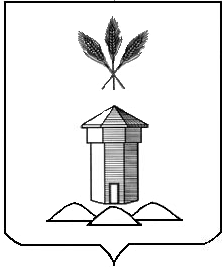 